Research 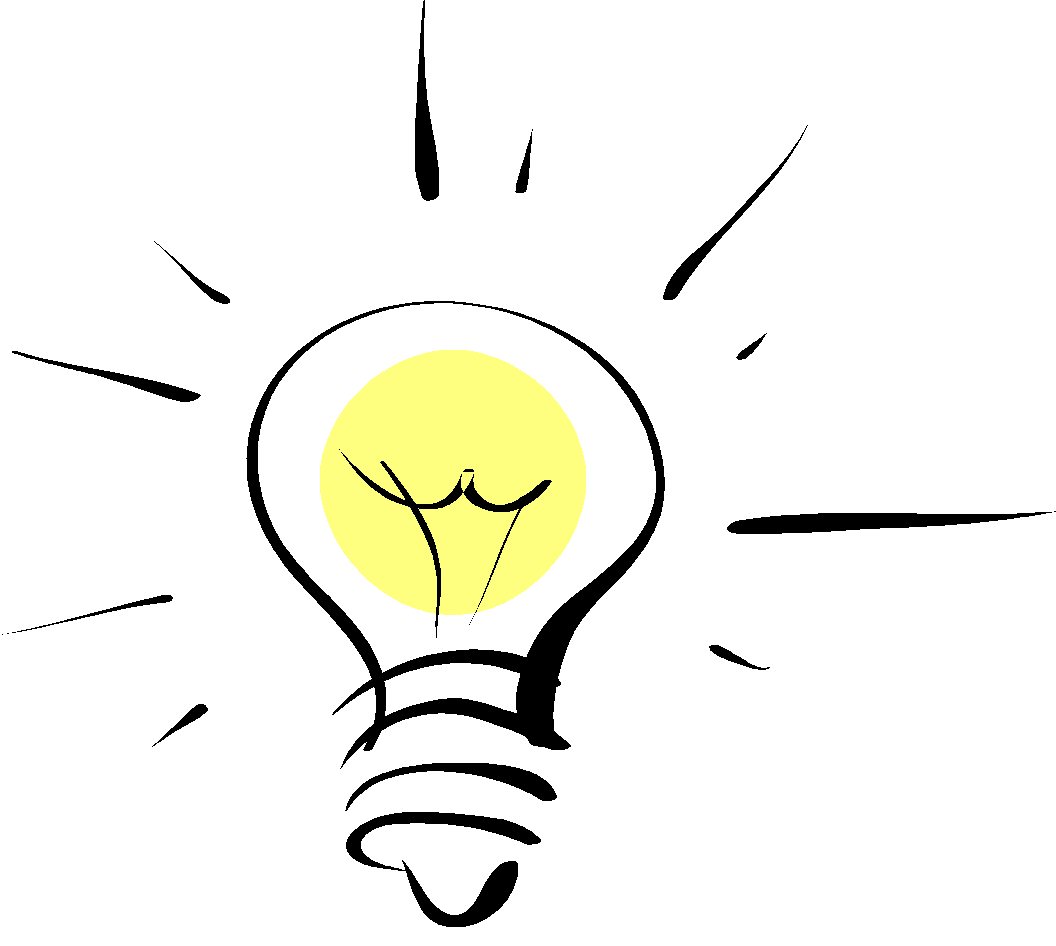 Your Name _____________________________________________Part One Directions: Complete the information required for your career. Learn Part Two Directions: As each student group makes their presentation, record notes for their career in the space provided. Career Options Plumbing 
Electrician 
Elevator Constructors 
Glazier
Heat and Front Insulator 
Operating Engineer
Painter
Pile Driver
Pipe Fitter 
Plasterer 
Roofer
Glazier
Pipe FitterResidential Carpentry Certification
Carpentry
Concrete Finishing
Heavy Equipment Operations
HVAC
Jump Start
Laborers
Masonry
Sheet Metal
Sign Hanging
Tile SettingIron WorkerBoilermaker What career do you have?What is the salary?What are typical duties of this job?What local training programs are available?What skills are they looking for?Other information?Names of PresentersName Of CareerInteresting FactsLocal Training ProgramsHow interested in this career are you?         ✩✩✩✩✩How interested in this career are you?         ✩✩✩✩✩Names of PresentersName Of CareerInteresting FactsLocal Training ProgramsHow interested in this career are you?         ✩✩✩✩✩How interested in this career are you?         ✩✩✩✩✩Names of PresentersName Of CareerInteresting FactsLocal Training ProgramsHow interested in this career are you?         ✩✩✩✩✩How interested in this career are you?         ✩✩✩✩✩Names of PresentersName Of CareerInteresting FactsLocal Training ProgramsHow interested in this career are you?         ✩✩✩✩✩How interested in this career are you?         ✩✩✩✩✩